Allegato2Al Sindaco del Comune di CapuaDICHIARAZIONE DI CANDIDATURAA CONSIGLIERE DEL FORUM COMUNALE DEI GIOVANI(allegare fotocopia carta di identità) Il sottoscritto ………………………………………………… nato il ……………………a……………..…………e residente a Capua in ………………………………, lette le norme relative alle elezione degli organi del FORUM DEI GIOVANI DEL COMUNE DI CAPUADICHIARAdi voler proporre la propria candidatura a componente dell’assemblea del “Forum dei giovani del Comune di Capua” nell’elezione che si svolgerà il giorno 5 dicembre 2022 dalle ore 9:00 alle ore 19:00.Dichiara, altresì, di essere in possesso dei requisiti per l’eleggibilità a componente dell’ Assemblea del “Forum dei giovani del Comune di Capua”.Capua,  _________Firma     …………………………………………………………………..AUTENTICAZIONE DELLA FIRMAA norma dell'art. 21, comma 2 DPR n° 445 del 28/12/2000, certifico vera ed autentica la firma, apposta in mia presenza, del sig. .............................................................................. nato a ..........................................................,il ............................................, domiciliato in ................................................................., della cui identità  sono certo, alla sopraestesa dichiarazione di candidatura a componente dell’ assemblea del Forum Comunale dei Giovani del Comune di Capua.Lo stesso è stato preventivamente ammonito sulla responsabilità penale cui può andare incontro in caso di dichiarazione mendace.Capua,   ………………… 2022..........................................................................................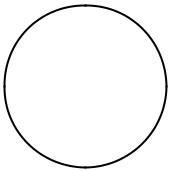 Firma (nome e cognome per esteso) e qualificaTimbro	del pubblico ufficiale che procede all’autenticazione